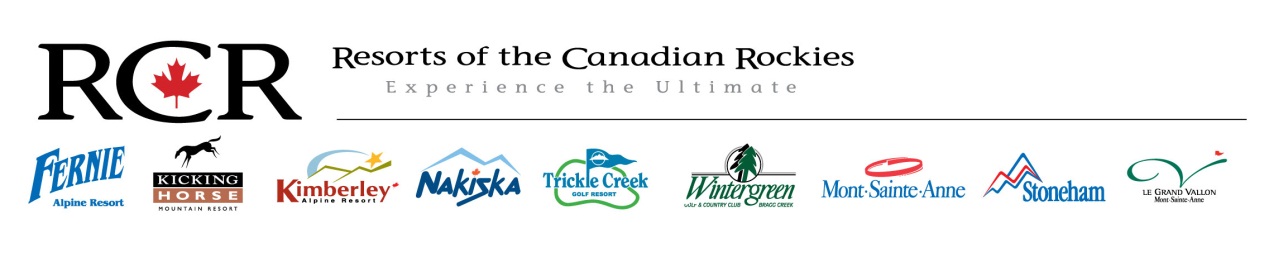 Nakiska Winter Sports School Ski/Snowboard or Dual Instructor Level 4 Winter 2015-16Starting Wage: $24.00 per hour and upFull Time or Part TimePosition Overview: To provide guests with a high quality of ski and/or snowboard instruction. Guests will be of all ages and ability levels and lesson types will vary. Help to ensure that every guest has a safe, fun & informative experience. Carry out duties and other tasks set out by the Winter Sports School as and when required.Key Areas of Knowledge:Abide by policy and procedures as outlined in the Nakiska Resort Staff Handbook Abide by policy and procedures as outlined in the Winter Sports School Orientation Training Assisting guests with resort related queries Adhere to Nakiska Resort health and safety polices and incident /hazard reporting system A good knowledge of Canadian ski &/or snowboard instruction practices, (CSIA, CASI)Key Responsibilities:Delivery of excellent ski &/or snowboard instruction, in accordance with standards established by the Ski & Snowboard School. Be willing to accept all assignments that fit within your level of qualification and position in the Winter Sports School.Provide guidance and feedback in a manner that is supportive, encouraging and helps students achieve their goals. Provide a superior level of guest service and mountain safety to all visitors and staff. Ensure all communication is professional, timely and supports the best interests of Nakiska Resort. Assist other mountain departments/Management with operational or services tasks assigned by your Supervisor/Manager Consistently present and maintain a neat, clean and tidy appearance and a professional image as outlined in your department manual.  Key Skills: Minimum level 1 internationally recognized qualification(s) in ski &/or snowboard instruction.The ability to interpret and apply ski &/or snowboard instructing concepts and terminology in to simple guest friendly terms. The ability to work without supervision in a methodical and responsible manner.Have a positive attitude and a team orientated work ethic.Be punctual, reliable and responsible.The closing date for applications is November 1st 2015. Send your current resumé and a cover letter to mricher@skinakiska.com.